Retail Liquor Licenses and Endorsement Description and Fees Information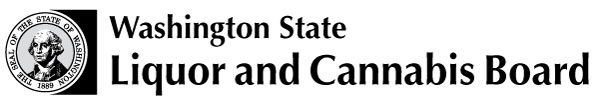 Licensing and RegulationPO Box 43098Olympia, WA 98504-3098Phone-360-664-1600, option 1FAX-(360) 664-4054www.lcb.wa.gov 1.Use the following information to complete the Licenses and Fees section of the Department of Revenue Business License Application.Use the following information to complete the Licenses and Fees section of the Department of Revenue Business License Application.Use the following information to complete the Licenses and Fees section of the Department of Revenue Business License Application.2.If your application is withdrawn or denied for any reason, $75 is kept as a processing fee per RCW 66.24.015.If your application is withdrawn or denied for any reason, $75 is kept as a processing fee per RCW 66.24.015.If your application is withdrawn or denied for any reason, $75 is kept as a processing fee per RCW 66.24.015.3.If you have any questions, please call Customer Service at 360-664-1600, option 1.If you have any questions, please call Customer Service at 360-664-1600, option 1.If you have any questions, please call Customer Service at 360-664-1600, option 1.Liquor License Change of LocationClose your present business and move to a new location.Liquor License Change of LocationClose your present business and move to a new location.Liquor License Change of LocationClose your present business and move to a new location.$75WAC 314.07.085WAC 314.07.085WAC 314.07.085WAC 314.07.085RETAIL LICENSESRETAIL LICENSESRETAIL LICENSESRETAIL LICENSESNOTE:  Certain Licenses are available with add-on endorsements.  Please refer to the “Endorsements” section of this document for further information.NOTE:  Certain Licenses are available with add-on endorsements.  Please refer to the “Endorsements” section of this document for further information.NOTE:  Certain Licenses are available with add-on endorsements.  Please refer to the “Endorsements” section of this document for further information.NOTE:  Certain Licenses are available with add-on endorsements.  Please refer to the “Endorsements” section of this document for further information.Beer and/or Wine Gift DeliveryBeer and/or Wine Gift DeliveryBeer and/or Wine Gift Delivery$75RCW 66.24.550; WAC 314.02.110; Board Interim Policy BIP-08-2015RCW 66.24.550; WAC 314.02.110; Board Interim Policy BIP-08-2015RCW 66.24.550; WAC 314.02.110; Board Interim Policy BIP-08-2015RCW 66.24.550; WAC 314.02.110; Board Interim Policy BIP-08-2015To deliver beer and/or wine in bottles or original packages to persons other than the person placing the order, only in conjunction with gifts or flowers.Beer and/or Wine Gift Delivery licensees may hold no other class of liquor license.To deliver beer and/or wine in bottles or original packages to persons other than the person placing the order, only in conjunction with gifts or flowers.Beer and/or Wine Gift Delivery licensees may hold no other class of liquor license.To deliver beer and/or wine in bottles or original packages to persons other than the person placing the order, only in conjunction with gifts or flowers.Beer and/or Wine Gift Delivery licensees may hold no other class of liquor license.To deliver beer and/or wine in bottles or original packages to persons other than the person placing the order, only in conjunction with gifts or flowers.Beer and/or Wine Gift Delivery licensees may hold no other class of liquor license.Beer and/or Wine Specialty ShopBeer and/or Wine Specialty ShopBeer and/or Wine Specialty Shop$100RCW 66.24.371; WAC 314.02.105; 314.03.020RCW 66.24.371; WAC 314.02.105; 314.03.020RCW 66.24.371; WAC 314.02.105; 314.03.020RCW 66.24.371; WAC 314.02.105; 314.03.020To sell beer and/or wine in bottles, cans and original containers for off-premises consumption.A minimum $3,000 wholesale inventory of beer and/or wine must be maintained.May offer samples for purposes of sales promotion under certain conditions.May sell beer and/or wine via the internet.The Washington State Liquor and Cannabis Board (WSLCB) may designate this license as “restricted,” based on recommendations by the local government authority.  A restricted designation prohibits the sale of fortified wine or strong beer.Add-on Endorsements:  Beer and/or Wine Specialty Shop Growlers (specific criteria applies); Beer and/or Wine Specialty Shop Keg Sales; Beer and/or Wine Specialty Shop Wine Retailer Reseller; *Growlers Takeout/Delivery – Expires July 1, 2025.To sell beer and/or wine in bottles, cans and original containers for off-premises consumption.A minimum $3,000 wholesale inventory of beer and/or wine must be maintained.May offer samples for purposes of sales promotion under certain conditions.May sell beer and/or wine via the internet.The Washington State Liquor and Cannabis Board (WSLCB) may designate this license as “restricted,” based on recommendations by the local government authority.  A restricted designation prohibits the sale of fortified wine or strong beer.Add-on Endorsements:  Beer and/or Wine Specialty Shop Growlers (specific criteria applies); Beer and/or Wine Specialty Shop Keg Sales; Beer and/or Wine Specialty Shop Wine Retailer Reseller; *Growlers Takeout/Delivery – Expires July 1, 2025.To sell beer and/or wine in bottles, cans and original containers for off-premises consumption.A minimum $3,000 wholesale inventory of beer and/or wine must be maintained.May offer samples for purposes of sales promotion under certain conditions.May sell beer and/or wine via the internet.The Washington State Liquor and Cannabis Board (WSLCB) may designate this license as “restricted,” based on recommendations by the local government authority.  A restricted designation prohibits the sale of fortified wine or strong beer.Add-on Endorsements:  Beer and/or Wine Specialty Shop Growlers (specific criteria applies); Beer and/or Wine Specialty Shop Keg Sales; Beer and/or Wine Specialty Shop Wine Retailer Reseller; *Growlers Takeout/Delivery – Expires July 1, 2025.To sell beer and/or wine in bottles, cans and original containers for off-premises consumption.A minimum $3,000 wholesale inventory of beer and/or wine must be maintained.May offer samples for purposes of sales promotion under certain conditions.May sell beer and/or wine via the internet.The Washington State Liquor and Cannabis Board (WSLCB) may designate this license as “restricted,” based on recommendations by the local government authority.  A restricted designation prohibits the sale of fortified wine or strong beer.Add-on Endorsements:  Beer and/or Wine Specialty Shop Growlers (specific criteria applies); Beer and/or Wine Specialty Shop Keg Sales; Beer and/or Wine Specialty Shop Wine Retailer Reseller; *Growlers Takeout/Delivery – Expires July 1, 2025.Combination Spirits / Beer / Wine Off-Premises Retail License – Specialty ShopCombination Spirits / Beer / Wine Off-Premises Retail License – Specialty ShopCombination Spirits / Beer / Wine Off-Premises Retail License – Specialty Shop$316RCW 66.24.035; 66.24.354; 66.24.371; 66.24.630; 66.24.632; WAC 314.02.092, Fact Sheet E2SHB1351RCW 66.24.035; 66.24.354; 66.24.371; 66.24.630; 66.24.632; WAC 314.02.092, Fact Sheet E2SHB1351RCW 66.24.035; 66.24.354; 66.24.371; 66.24.630; 66.24.632; WAC 314.02.092, Fact Sheet E2SHB1351RCW 66.24.035; 66.24.354; 66.24.371; 66.24.630; 66.24.632; WAC 314.02.092, Fact Sheet E2SHB1351Allows the licensee to sell spirits in original containers to consumers for off-premises consumption, permit holders, and to on-premises liquor retailers for resale at their licensed premises.  Allows the sale of beer and/or wine in bottles, cans and original containers for off-premises consumption.Premises must be at least 10,000 square feet of fully enclosed retail space within a single structure; including store rooms and other interior auxiliary areas.A minimum of $3,000 wholesale inventory of beer and/or wine must be maintained.May offer beer and/or wine samples for purposes of sales promotion under certain conditions.May sell spirits, beer and/or wine via the internet.A Spirits Retailer licensee that intends to sell to another retailer must possess a federal Basic Permit under the Federal Alcohol Administration Act that provides for purchasing distilled spirits for resale at wholesale.A Basic Permit is required for each location from which the Spirits Retailer licensee intends to sell to an on-premises liquor retailer.  Apply for this permit online with the Alcohol and Tobacco Tax and Trade Bureau at https://www.ttbonline.gov/permitsonline/.The Washington State Liquor and Cannabis Board (WSLCB) may designate this license as “restricted” based on recommendations by the local government authority.  A restricted designation prohibits the sale of fortified wine or strong beer.Add-on Endorsements:  Beer and/or Wine Specialty Shop Growlers (specific criteria applies); Beer and/or Wine Specialty Shop Keg Sales; Beer and or Wine Specialty Shop Wine Retailer Reseller; Limited Spirits Sampling, *Growlers Takeout/Delivery – Expires July 1, 2025Allows the licensee to sell spirits in original containers to consumers for off-premises consumption, permit holders, and to on-premises liquor retailers for resale at their licensed premises.  Allows the sale of beer and/or wine in bottles, cans and original containers for off-premises consumption.Premises must be at least 10,000 square feet of fully enclosed retail space within a single structure; including store rooms and other interior auxiliary areas.A minimum of $3,000 wholesale inventory of beer and/or wine must be maintained.May offer beer and/or wine samples for purposes of sales promotion under certain conditions.May sell spirits, beer and/or wine via the internet.A Spirits Retailer licensee that intends to sell to another retailer must possess a federal Basic Permit under the Federal Alcohol Administration Act that provides for purchasing distilled spirits for resale at wholesale.A Basic Permit is required for each location from which the Spirits Retailer licensee intends to sell to an on-premises liquor retailer.  Apply for this permit online with the Alcohol and Tobacco Tax and Trade Bureau at https://www.ttbonline.gov/permitsonline/.The Washington State Liquor and Cannabis Board (WSLCB) may designate this license as “restricted” based on recommendations by the local government authority.  A restricted designation prohibits the sale of fortified wine or strong beer.Add-on Endorsements:  Beer and/or Wine Specialty Shop Growlers (specific criteria applies); Beer and/or Wine Specialty Shop Keg Sales; Beer and or Wine Specialty Shop Wine Retailer Reseller; Limited Spirits Sampling, *Growlers Takeout/Delivery – Expires July 1, 2025Allows the licensee to sell spirits in original containers to consumers for off-premises consumption, permit holders, and to on-premises liquor retailers for resale at their licensed premises.  Allows the sale of beer and/or wine in bottles, cans and original containers for off-premises consumption.Premises must be at least 10,000 square feet of fully enclosed retail space within a single structure; including store rooms and other interior auxiliary areas.A minimum of $3,000 wholesale inventory of beer and/or wine must be maintained.May offer beer and/or wine samples for purposes of sales promotion under certain conditions.May sell spirits, beer and/or wine via the internet.A Spirits Retailer licensee that intends to sell to another retailer must possess a federal Basic Permit under the Federal Alcohol Administration Act that provides for purchasing distilled spirits for resale at wholesale.A Basic Permit is required for each location from which the Spirits Retailer licensee intends to sell to an on-premises liquor retailer.  Apply for this permit online with the Alcohol and Tobacco Tax and Trade Bureau at https://www.ttbonline.gov/permitsonline/.The Washington State Liquor and Cannabis Board (WSLCB) may designate this license as “restricted” based on recommendations by the local government authority.  A restricted designation prohibits the sale of fortified wine or strong beer.Add-on Endorsements:  Beer and/or Wine Specialty Shop Growlers (specific criteria applies); Beer and/or Wine Specialty Shop Keg Sales; Beer and or Wine Specialty Shop Wine Retailer Reseller; Limited Spirits Sampling, *Growlers Takeout/Delivery – Expires July 1, 2025Allows the licensee to sell spirits in original containers to consumers for off-premises consumption, permit holders, and to on-premises liquor retailers for resale at their licensed premises.  Allows the sale of beer and/or wine in bottles, cans and original containers for off-premises consumption.Premises must be at least 10,000 square feet of fully enclosed retail space within a single structure; including store rooms and other interior auxiliary areas.A minimum of $3,000 wholesale inventory of beer and/or wine must be maintained.May offer beer and/or wine samples for purposes of sales promotion under certain conditions.May sell spirits, beer and/or wine via the internet.A Spirits Retailer licensee that intends to sell to another retailer must possess a federal Basic Permit under the Federal Alcohol Administration Act that provides for purchasing distilled spirits for resale at wholesale.A Basic Permit is required for each location from which the Spirits Retailer licensee intends to sell to an on-premises liquor retailer.  Apply for this permit online with the Alcohol and Tobacco Tax and Trade Bureau at https://www.ttbonline.gov/permitsonline/.The Washington State Liquor and Cannabis Board (WSLCB) may designate this license as “restricted” based on recommendations by the local government authority.  A restricted designation prohibits the sale of fortified wine or strong beer.Add-on Endorsements:  Beer and/or Wine Specialty Shop Growlers (specific criteria applies); Beer and/or Wine Specialty Shop Keg Sales; Beer and or Wine Specialty Shop Wine Retailer Reseller; Limited Spirits Sampling, *Growlers Takeout/Delivery – Expires July 1, 2025Beer and/or Wine TheaterBeer and/or Wine TheaterBeer and/or Wine Theater$400RCW 66.24.650; WAC 314.02.082RCW 66.24.650; WAC 314.02.082RCW 66.24.650; WAC 314.02.082RCW 66.24.650; WAC 314.02.082To sell beer and/or wine by the individual drink for on-premises consumption in conjunction with motion pictures or other primarily non-participatory entertainment.Includes only theaters with a maximum of four screens/rooms.Add-on Endorsement:  Retailer Receiving Direct Shipments.To sell beer and/or wine by the individual drink for on-premises consumption in conjunction with motion pictures or other primarily non-participatory entertainment.Includes only theaters with a maximum of four screens/rooms.Add-on Endorsement:  Retailer Receiving Direct Shipments.To sell beer and/or wine by the individual drink for on-premises consumption in conjunction with motion pictures or other primarily non-participatory entertainment.Includes only theaters with a maximum of four screens/rooms.Add-on Endorsement:  Retailer Receiving Direct Shipments.To sell beer and/or wine by the individual drink for on-premises consumption in conjunction with motion pictures or other primarily non-participatory entertainment.Includes only theaters with a maximum of four screens/rooms.Add-on Endorsement:  Retailer Receiving Direct Shipments.Grocery StoreGrocery StoreGrocery Store$150RCW 66.24.360; 66.24.363; 66.28.360; WAC 314.02.100; 314.02.102; 314.03.020RCW 66.24.360; 66.24.363; 66.28.360; WAC 314.02.100; 314.02.102; 314.03.020RCW 66.24.360; 66.24.363; 66.28.360; WAC 314.02.100; 314.02.102; 314.03.020RCW 66.24.360; 66.24.363; 66.28.360; WAC 314.02.100; 314.02.102; 314.03.020To sell beer and/or wine for off-premises consumption in bottles, cans, and original containers.                  Must maintain a minimum of $3,000 inventory of food products for human consumption, not to include soft drinks, beer or wine.May sell beer in kegs or other containers holding at least 4 gallons and less than 5 ½ gallons of beer.May sell beer and/or wine via the internet.The Washington State Liquor and Cannabis Board (WSLCB) may designate this license as “restricted,” based on recommendations by the local government authority.  A restricted designation prohibits the sale of fortified wine or strong beer.Add-on Endorsements:  Grocery Store Wine Retailer Reseller; Alcohol in Candy (must have a Snack Bar/Grocery Store license combination); International Exporter; Grocery Store Beer and Wine Tasting; Grocery Store Growlers; *Growlers Takeout/Delivery – Expires July 1, 2025.To sell beer and/or wine for off-premises consumption in bottles, cans, and original containers.                  Must maintain a minimum of $3,000 inventory of food products for human consumption, not to include soft drinks, beer or wine.May sell beer in kegs or other containers holding at least 4 gallons and less than 5 ½ gallons of beer.May sell beer and/or wine via the internet.The Washington State Liquor and Cannabis Board (WSLCB) may designate this license as “restricted,” based on recommendations by the local government authority.  A restricted designation prohibits the sale of fortified wine or strong beer.Add-on Endorsements:  Grocery Store Wine Retailer Reseller; Alcohol in Candy (must have a Snack Bar/Grocery Store license combination); International Exporter; Grocery Store Beer and Wine Tasting; Grocery Store Growlers; *Growlers Takeout/Delivery – Expires July 1, 2025.To sell beer and/or wine for off-premises consumption in bottles, cans, and original containers.                  Must maintain a minimum of $3,000 inventory of food products for human consumption, not to include soft drinks, beer or wine.May sell beer in kegs or other containers holding at least 4 gallons and less than 5 ½ gallons of beer.May sell beer and/or wine via the internet.The Washington State Liquor and Cannabis Board (WSLCB) may designate this license as “restricted,” based on recommendations by the local government authority.  A restricted designation prohibits the sale of fortified wine or strong beer.Add-on Endorsements:  Grocery Store Wine Retailer Reseller; Alcohol in Candy (must have a Snack Bar/Grocery Store license combination); International Exporter; Grocery Store Beer and Wine Tasting; Grocery Store Growlers; *Growlers Takeout/Delivery – Expires July 1, 2025.To sell beer and/or wine for off-premises consumption in bottles, cans, and original containers.                  Must maintain a minimum of $3,000 inventory of food products for human consumption, not to include soft drinks, beer or wine.May sell beer in kegs or other containers holding at least 4 gallons and less than 5 ½ gallons of beer.May sell beer and/or wine via the internet.The Washington State Liquor and Cannabis Board (WSLCB) may designate this license as “restricted,” based on recommendations by the local government authority.  A restricted designation prohibits the sale of fortified wine or strong beer.Add-on Endorsements:  Grocery Store Wine Retailer Reseller; Alcohol in Candy (must have a Snack Bar/Grocery Store license combination); International Exporter; Grocery Store Beer and Wine Tasting; Grocery Store Growlers; *Growlers Takeout/Delivery – Expires July 1, 2025.Combination Spirits / Beer / Wine Off-Premises Retail License – Grocery StoreCombination Spirits / Beer / Wine Off-Premises Retail License – Grocery StoreCombination Spirits / Beer / Wine Off-Premises Retail License – Grocery Store$316RCW 66.24.035; 66.24.354; 66.24.360; 66.24.630; 66.24.632; WAC 314.02.092; Fact Sheet E2SHB 1351 RCW 66.24.035; 66.24.354; 66.24.360; 66.24.630; 66.24.632; WAC 314.02.092; Fact Sheet E2SHB 1351 RCW 66.24.035; 66.24.354; 66.24.360; 66.24.630; 66.24.632; WAC 314.02.092; Fact Sheet E2SHB 1351 RCW 66.24.035; 66.24.354; 66.24.360; 66.24.630; 66.24.632; WAC 314.02.092; Fact Sheet E2SHB 1351 Allows the licensee to sell spirits in original containers to consumers for off-premises consumption, permit holders, and to on-premises liquor retailers for resale at their licensed premises.  Allows the sale of beer and/or wine for off-premises consumption in bottles, cans, and original containers.                  Premises must be at least 10,000 square feet of fully enclosed retail space within a single structure; including store rooms and other interior auxiliary areas.Must maintain a minimum of $3,000 inventory of food products for human consumption, not to include soft drinks, beer or wine.May sell beer in kegs or other containers holding at least 4 gallons and less than 5 ½ gallons of beer. (continued)May sell spirits, beer and/or wine via the internet.A Spirits Retailer licensee that intends to sell to another retailer must possess a federal Basic Permit under the Federal Alcohol Administration Act that provides for purchasing distilled spirits for resale at wholesale.A Basic Permit is required for each location from which the Spirits Retailer licensee intends to sell to an on-premises liquor retailer.  Apply for this permit online with the Alcohol and Tobacco Tax and Trade Bureau at https://www.ttbonline.gov/permitsonline/.The Washington State Liquor and Cannabis Board (WSLCB) may designate this license as “restricted,” based on recommendations by the local government authority.  A restricted designation prohibits the sale of fortified wine or strong beer.Add-on Endorsements:  Grocery Store Wine Retailer Reseller; Alcohol in Candy (must have a Snack Bar/Grocery Store license combination); International Exporter; Grocery Store Beer and Wine Tasting; Grocery Store Growlers; Limited Spirits Sampling, *Growlers Takeout/Delivery – Expires July 1, 2025.Allows the licensee to sell spirits in original containers to consumers for off-premises consumption, permit holders, and to on-premises liquor retailers for resale at their licensed premises.  Allows the sale of beer and/or wine for off-premises consumption in bottles, cans, and original containers.                  Premises must be at least 10,000 square feet of fully enclosed retail space within a single structure; including store rooms and other interior auxiliary areas.Must maintain a minimum of $3,000 inventory of food products for human consumption, not to include soft drinks, beer or wine.May sell beer in kegs or other containers holding at least 4 gallons and less than 5 ½ gallons of beer. (continued)May sell spirits, beer and/or wine via the internet.A Spirits Retailer licensee that intends to sell to another retailer must possess a federal Basic Permit under the Federal Alcohol Administration Act that provides for purchasing distilled spirits for resale at wholesale.A Basic Permit is required for each location from which the Spirits Retailer licensee intends to sell to an on-premises liquor retailer.  Apply for this permit online with the Alcohol and Tobacco Tax and Trade Bureau at https://www.ttbonline.gov/permitsonline/.The Washington State Liquor and Cannabis Board (WSLCB) may designate this license as “restricted,” based on recommendations by the local government authority.  A restricted designation prohibits the sale of fortified wine or strong beer.Add-on Endorsements:  Grocery Store Wine Retailer Reseller; Alcohol in Candy (must have a Snack Bar/Grocery Store license combination); International Exporter; Grocery Store Beer and Wine Tasting; Grocery Store Growlers; Limited Spirits Sampling, *Growlers Takeout/Delivery – Expires July 1, 2025.Allows the licensee to sell spirits in original containers to consumers for off-premises consumption, permit holders, and to on-premises liquor retailers for resale at their licensed premises.  Allows the sale of beer and/or wine for off-premises consumption in bottles, cans, and original containers.                  Premises must be at least 10,000 square feet of fully enclosed retail space within a single structure; including store rooms and other interior auxiliary areas.Must maintain a minimum of $3,000 inventory of food products for human consumption, not to include soft drinks, beer or wine.May sell beer in kegs or other containers holding at least 4 gallons and less than 5 ½ gallons of beer. (continued)May sell spirits, beer and/or wine via the internet.A Spirits Retailer licensee that intends to sell to another retailer must possess a federal Basic Permit under the Federal Alcohol Administration Act that provides for purchasing distilled spirits for resale at wholesale.A Basic Permit is required for each location from which the Spirits Retailer licensee intends to sell to an on-premises liquor retailer.  Apply for this permit online with the Alcohol and Tobacco Tax and Trade Bureau at https://www.ttbonline.gov/permitsonline/.The Washington State Liquor and Cannabis Board (WSLCB) may designate this license as “restricted,” based on recommendations by the local government authority.  A restricted designation prohibits the sale of fortified wine or strong beer.Add-on Endorsements:  Grocery Store Wine Retailer Reseller; Alcohol in Candy (must have a Snack Bar/Grocery Store license combination); International Exporter; Grocery Store Beer and Wine Tasting; Grocery Store Growlers; Limited Spirits Sampling, *Growlers Takeout/Delivery – Expires July 1, 2025.Allows the licensee to sell spirits in original containers to consumers for off-premises consumption, permit holders, and to on-premises liquor retailers for resale at their licensed premises.  Allows the sale of beer and/or wine for off-premises consumption in bottles, cans, and original containers.                  Premises must be at least 10,000 square feet of fully enclosed retail space within a single structure; including store rooms and other interior auxiliary areas.Must maintain a minimum of $3,000 inventory of food products for human consumption, not to include soft drinks, beer or wine.May sell beer in kegs or other containers holding at least 4 gallons and less than 5 ½ gallons of beer. (continued)May sell spirits, beer and/or wine via the internet.A Spirits Retailer licensee that intends to sell to another retailer must possess a federal Basic Permit under the Federal Alcohol Administration Act that provides for purchasing distilled spirits for resale at wholesale.A Basic Permit is required for each location from which the Spirits Retailer licensee intends to sell to an on-premises liquor retailer.  Apply for this permit online with the Alcohol and Tobacco Tax and Trade Bureau at https://www.ttbonline.gov/permitsonline/.The Washington State Liquor and Cannabis Board (WSLCB) may designate this license as “restricted,” based on recommendations by the local government authority.  A restricted designation prohibits the sale of fortified wine or strong beer.Add-on Endorsements:  Grocery Store Wine Retailer Reseller; Alcohol in Candy (must have a Snack Bar/Grocery Store license combination); International Exporter; Grocery Store Beer and Wine Tasting; Grocery Store Growlers; Limited Spirits Sampling, *Growlers Takeout/Delivery – Expires July 1, 2025.HotelHotelHotel$2,000RCW 66.24.590; 66.28.360; WAC 314.02.041; 314.02.0411; 314.02.0412; 314.02.0413; 314.02.0414; 314.02.0415; 314.02.080RCW 66.24.590; 66.28.360; WAC 314.02.041; 314.02.0411; 314.02.0412; 314.02.0413; 314.02.0414; 314.02.0415; 314.02.080RCW 66.24.590; 66.28.360; WAC 314.02.041; 314.02.0411; 314.02.0412; 314.02.0413; 314.02.0414; 314.02.0415; 314.02.080RCW 66.24.590; 66.28.360; WAC 314.02.041; 314.02.0411; 314.02.0412; 314.02.0413; 314.02.0414; 314.02.0415; 314.02.080A retail license issued to hotels with at least 20 rooms, allowing the sale of spirits, beer and wine by the individual glass for on-premises consumption, and in individual units from honor bars.Allows the service of spirits, beer and wine, by the individual glass, without charge, to overnight guests for on-premises consumption.Allows the sale of spirits, beer and wine in the original container, or by the individual glass, through room service.Allows the sale of spirits, beer, mead and/or wine in original containers for off-premises consumption, at retail sales locations within the hotel.Catering is included in this license.Allows a Hotel licensee to sell tap beer, mead and/or wine to a purchaser who provides their own sanitary container or is furnished one by the licensee.Allows the hotel to place in guest rooms at check-in, a complimentary bottle of liquor in a manufacturer-sealed container.Add-on Endorsement: *Growlers Takeout/Delivery – Expires July 1, 2025.A retail license issued to hotels with at least 20 rooms, allowing the sale of spirits, beer and wine by the individual glass for on-premises consumption, and in individual units from honor bars.Allows the service of spirits, beer and wine, by the individual glass, without charge, to overnight guests for on-premises consumption.Allows the sale of spirits, beer and wine in the original container, or by the individual glass, through room service.Allows the sale of spirits, beer, mead and/or wine in original containers for off-premises consumption, at retail sales locations within the hotel.Catering is included in this license.Allows a Hotel licensee to sell tap beer, mead and/or wine to a purchaser who provides their own sanitary container or is furnished one by the licensee.Allows the hotel to place in guest rooms at check-in, a complimentary bottle of liquor in a manufacturer-sealed container.Add-on Endorsement: *Growlers Takeout/Delivery – Expires July 1, 2025.A retail license issued to hotels with at least 20 rooms, allowing the sale of spirits, beer and wine by the individual glass for on-premises consumption, and in individual units from honor bars.Allows the service of spirits, beer and wine, by the individual glass, without charge, to overnight guests for on-premises consumption.Allows the sale of spirits, beer and wine in the original container, or by the individual glass, through room service.Allows the sale of spirits, beer, mead and/or wine in original containers for off-premises consumption, at retail sales locations within the hotel.Catering is included in this license.Allows a Hotel licensee to sell tap beer, mead and/or wine to a purchaser who provides their own sanitary container or is furnished one by the licensee.Allows the hotel to place in guest rooms at check-in, a complimentary bottle of liquor in a manufacturer-sealed container.Add-on Endorsement: *Growlers Takeout/Delivery – Expires July 1, 2025.A retail license issued to hotels with at least 20 rooms, allowing the sale of spirits, beer and wine by the individual glass for on-premises consumption, and in individual units from honor bars.Allows the service of spirits, beer and wine, by the individual glass, without charge, to overnight guests for on-premises consumption.Allows the sale of spirits, beer and wine in the original container, or by the individual glass, through room service.Allows the sale of spirits, beer, mead and/or wine in original containers for off-premises consumption, at retail sales locations within the hotel.Catering is included in this license.Allows a Hotel licensee to sell tap beer, mead and/or wine to a purchaser who provides their own sanitary container or is furnished one by the licensee.Allows the hotel to place in guest rooms at check-in, a complimentary bottle of liquor in a manufacturer-sealed container.Add-on Endorsement: *Growlers Takeout/Delivery – Expires July 1, 2025.Liquor CatererBeer or WineBeer and WineSpirits/Beer/WineLiquor CatererBeer or WineBeer and WineSpirits/Beer/WineLiquor CatererBeer or WineBeer and WineSpirits/Beer/Wine$200$400$1,000RCW 66.24.690; WAC 314.02.112RCW 66.24.690; WAC 314.02.112RCW 66.24.690; WAC 314.02.112RCW 66.24.690; WAC 314.02.112To sell liquor by the individual serving for on-premises consumption at a catered event location.The location must be owned, leased or operated by the caterer, or the sponsor of the event for which liquor catering services are being provided.If the catered event is open to the public, the event must be sponsored by a society or organization as defined in RCW 66.24.375.The licensee is prohibited from catering events at liquor-licensed premises.The licensee is required to obtain a commissary kitchen license, a food service business permit or equivalent permit/license issued by the county or city health department.The licensee is required to send a list of scheduled liquor-catered events to their regional enforcement office on the first of each month.All employees that sell or serve alcohol must hold MAST permits.The Beer/Wine Caterer licenseeMust have the ability to provide and prepare minimum food services (sandwiches, salad, soup, hamburgers, pizza and fry orders) at the licensed kitchen premises.Must have the necessary kitchen equipment to prepare the minimum food service.  The Spirits/Beer/Wine CatererMust have the ability to prepare and serve at least four complete meals at the licensed kitchen premises.Must have kitchen capacity and necessary equipment to prepare and cook complete meals.Add-On Endorsements: * Takeout/Delivery – Factory Sealed Containers – Expires July 1, 2025To sell liquor by the individual serving for on-premises consumption at a catered event location.The location must be owned, leased or operated by the caterer, or the sponsor of the event for which liquor catering services are being provided.If the catered event is open to the public, the event must be sponsored by a society or organization as defined in RCW 66.24.375.The licensee is prohibited from catering events at liquor-licensed premises.The licensee is required to obtain a commissary kitchen license, a food service business permit or equivalent permit/license issued by the county or city health department.The licensee is required to send a list of scheduled liquor-catered events to their regional enforcement office on the first of each month.All employees that sell or serve alcohol must hold MAST permits.The Beer/Wine Caterer licenseeMust have the ability to provide and prepare minimum food services (sandwiches, salad, soup, hamburgers, pizza and fry orders) at the licensed kitchen premises.Must have the necessary kitchen equipment to prepare the minimum food service.  The Spirits/Beer/Wine CatererMust have the ability to prepare and serve at least four complete meals at the licensed kitchen premises.Must have kitchen capacity and necessary equipment to prepare and cook complete meals.Add-On Endorsements: * Takeout/Delivery – Factory Sealed Containers – Expires July 1, 2025To sell liquor by the individual serving for on-premises consumption at a catered event location.The location must be owned, leased or operated by the caterer, or the sponsor of the event for which liquor catering services are being provided.If the catered event is open to the public, the event must be sponsored by a society or organization as defined in RCW 66.24.375.The licensee is prohibited from catering events at liquor-licensed premises.The licensee is required to obtain a commissary kitchen license, a food service business permit or equivalent permit/license issued by the county or city health department.The licensee is required to send a list of scheduled liquor-catered events to their regional enforcement office on the first of each month.All employees that sell or serve alcohol must hold MAST permits.The Beer/Wine Caterer licenseeMust have the ability to provide and prepare minimum food services (sandwiches, salad, soup, hamburgers, pizza and fry orders) at the licensed kitchen premises.Must have the necessary kitchen equipment to prepare the minimum food service.  The Spirits/Beer/Wine CatererMust have the ability to prepare and serve at least four complete meals at the licensed kitchen premises.Must have kitchen capacity and necessary equipment to prepare and cook complete meals.Add-On Endorsements: * Takeout/Delivery – Factory Sealed Containers – Expires July 1, 2025To sell liquor by the individual serving for on-premises consumption at a catered event location.The location must be owned, leased or operated by the caterer, or the sponsor of the event for which liquor catering services are being provided.If the catered event is open to the public, the event must be sponsored by a society or organization as defined in RCW 66.24.375.The licensee is prohibited from catering events at liquor-licensed premises.The licensee is required to obtain a commissary kitchen license, a food service business permit or equivalent permit/license issued by the county or city health department.The licensee is required to send a list of scheduled liquor-catered events to their regional enforcement office on the first of each month.All employees that sell or serve alcohol must hold MAST permits.The Beer/Wine Caterer licenseeMust have the ability to provide and prepare minimum food services (sandwiches, salad, soup, hamburgers, pizza and fry orders) at the licensed kitchen premises.Must have the necessary kitchen equipment to prepare the minimum food service.  The Spirits/Beer/Wine CatererMust have the ability to prepare and serve at least four complete meals at the licensed kitchen premises.Must have kitchen capacity and necessary equipment to prepare and cook complete meals.Add-On Endorsements: * Takeout/Delivery – Factory Sealed Containers – Expires July 1, 2025MotelMotelMotel$500RCW 66.24.540; WAC 314.02.075; 314.02.080RCW 66.24.540; WAC 314.02.075; 314.02.080RCW 66.24.540; WAC 314.02.075; 314.02.080RCW 66.24.540; WAC 314.02.075; 314.02.080A retail license issued to motels allowing the sale of spirits, beer and wine from honor bars within 50% of guest rooms.Each honor bar must have snack food.Allows the service of spirits, beer and wine by the individual glass without charge to overnight guests for on-premises consumption.A retail license issued to motels allowing the sale of spirits, beer and wine from honor bars within 50% of guest rooms.Each honor bar must have snack food.Allows the service of spirits, beer and wine by the individual glass without charge to overnight guests for on-premises consumption.A retail license issued to motels allowing the sale of spirits, beer and wine from honor bars within 50% of guest rooms.Each honor bar must have snack food.Allows the service of spirits, beer and wine by the individual glass without charge to overnight guests for on-premises consumption.A retail license issued to motels allowing the sale of spirits, beer and wine from honor bars within 50% of guest rooms.Each honor bar must have snack food.Allows the service of spirits, beer and wine by the individual glass without charge to overnight guests for on-premises consumption.NightclubNightclubNightclub$2,000RCW 66.04.010(28); 66.24.600; WAC 314.02.010(8); 314.02.036; 314.02.037; 314.02.038; 314.02.039RCW 66.04.010(28); 66.24.600; WAC 314.02.010(8); 314.02.036; 314.02.037; 314.02.038; 314.02.039RCW 66.04.010(28); 66.24.600; WAC 314.02.010(8); 314.02.036; 314.02.037; 314.02.038; 314.02.039RCW 66.04.010(28); 66.24.600; WAC 314.02.010(8); 314.02.036; 314.02.037; 314.02.038; 314.02.039To sell spirits, beer and wine for on-premises consumption.Beer and/or wine may be sold either on tap or in opened bottles or cans.The establishment must provide entertainment and have as its primary source of revenue, the sale of alcohol, a cover charge, or both.Primary business hours must be between 9:00 p.m. and 2:00 a.m.Local governments may petition the Board to request that further restrictions be imposed on the license in the interest of public safety.To sell spirits, beer and wine for on-premises consumption.Beer and/or wine may be sold either on tap or in opened bottles or cans.The establishment must provide entertainment and have as its primary source of revenue, the sale of alcohol, a cover charge, or both.Primary business hours must be between 9:00 p.m. and 2:00 a.m.Local governments may petition the Board to request that further restrictions be imposed on the license in the interest of public safety.To sell spirits, beer and wine for on-premises consumption.Beer and/or wine may be sold either on tap or in opened bottles or cans.The establishment must provide entertainment and have as its primary source of revenue, the sale of alcohol, a cover charge, or both.Primary business hours must be between 9:00 p.m. and 2:00 a.m.Local governments may petition the Board to request that further restrictions be imposed on the license in the interest of public safety.To sell spirits, beer and wine for on-premises consumption.Beer and/or wine may be sold either on tap or in opened bottles or cans.The establishment must provide entertainment and have as its primary source of revenue, the sale of alcohol, a cover charge, or both.Primary business hours must be between 9:00 p.m. and 2:00 a.m.Local governments may petition the Board to request that further restrictions be imposed on the license in the interest of public safety.Nonprofit Arts OrganizationNonprofit Arts OrganizationNonprofit Arts Organization$250RCW 66.24.495; WAC 314.02.090RCW 66.24.495; WAC 314.02.090RCW 66.24.495; WAC 314.02.090RCW 66.24.495; WAC 314.02.090Allows a nonprofit arts organization that sponsors and presents artistic or cultural performances to sell spirits, beer, and wine by the individual serving to patrons for consumption on the premises.Not applied for through Business Licensing Services. Please submit this application along with the required fees directly to the WSLCB.Add-On Endorsements: * Takeout/Delivery – Factory Sealed Containers – Expires July 1, 2025Allows a nonprofit arts organization that sponsors and presents artistic or cultural performances to sell spirits, beer, and wine by the individual serving to patrons for consumption on the premises.Not applied for through Business Licensing Services. Please submit this application along with the required fees directly to the WSLCB.Add-On Endorsements: * Takeout/Delivery – Factory Sealed Containers – Expires July 1, 2025Allows a nonprofit arts organization that sponsors and presents artistic or cultural performances to sell spirits, beer, and wine by the individual serving to patrons for consumption on the premises.Not applied for through Business Licensing Services. Please submit this application along with the required fees directly to the WSLCB.Add-On Endorsements: * Takeout/Delivery – Factory Sealed Containers – Expires July 1, 2025Allows a nonprofit arts organization that sponsors and presents artistic or cultural performances to sell spirits, beer, and wine by the individual serving to patrons for consumption on the premises.Not applied for through Business Licensing Services. Please submit this application along with the required fees directly to the WSLCB.Add-On Endorsements: * Takeout/Delivery – Factory Sealed Containers – Expires July 1, 2025Private Club – Beer and WinePrivate Club – Beer and WinePrivate Club – Beer and Wine$180RCW 66.24.452; WAC 314.40RCW 66.24.452; WAC 314.40RCW 66.24.452; WAC 314.40RCW 66.24.452; WAC 314.40Allows a non-profit, private club to sell beer and/or wine by the individual glass to members, visitors and guests for on-premises consumption.Beer and/or wine may be sold either on tap or in opened bottles or cans.Add-on Endorsements:  Non-Club Event; Off-Premises Sale Wine.Allows a non-profit, private club to sell beer and/or wine by the individual glass to members, visitors and guests for on-premises consumption.Beer and/or wine may be sold either on tap or in opened bottles or cans.Add-on Endorsements:  Non-Club Event; Off-Premises Sale Wine.Allows a non-profit, private club to sell beer and/or wine by the individual glass to members, visitors and guests for on-premises consumption.Beer and/or wine may be sold either on tap or in opened bottles or cans.Add-on Endorsements:  Non-Club Event; Off-Premises Sale Wine.Allows a non-profit, private club to sell beer and/or wine by the individual glass to members, visitors and guests for on-premises consumption.Beer and/or wine may be sold either on tap or in opened bottles or cans.Add-on Endorsements:  Non-Club Event; Off-Premises Sale Wine.Private Club – Spirits, Beer and WinePrivate Club – Spirits, Beer and WinePrivate Club – Spirits, Beer and Wine$720RCW 66.24.450; WAC 314.40RCW 66.24.450; WAC 314.40RCW 66.24.450; WAC 314.40RCW 66.24.450; WAC 314.40Allows a non-profit, private club to sell spirits, beer and wine by the individual glass to members, visitors and guests for on-premises consumption.Beer and/or wine may be sold either on tap or in opened bottles or cans.Add-on Endorsements:  Non-Club Event; Off-Premises Sale Wine.Allows a non-profit, private club to sell spirits, beer and wine by the individual glass to members, visitors and guests for on-premises consumption.Beer and/or wine may be sold either on tap or in opened bottles or cans.Add-on Endorsements:  Non-Club Event; Off-Premises Sale Wine.Allows a non-profit, private club to sell spirits, beer and wine by the individual glass to members, visitors and guests for on-premises consumption.Beer and/or wine may be sold either on tap or in opened bottles or cans.Add-on Endorsements:  Non-Club Event; Off-Premises Sale Wine.Allows a non-profit, private club to sell spirits, beer and wine by the individual glass to members, visitors and guests for on-premises consumption.Beer and/or wine may be sold either on tap or in opened bottles or cans.Add-on Endorsements:  Non-Club Event; Off-Premises Sale Wine.Public HousePublic HousePublic House$1,000RCW 66.24.580RCW 66.24.580RCW 66.24.580RCW 66.24.580To manufacture no less than 250 gallons and no more than 2,400 barrels of beer on the licensed premises, and sell beer and/or wine at retail for on-premises consumption.Public House licensees may not sell beer or wine to go.Public House licensees must apply for a Restaurant – Spirits, Beer and Wine license in order to sell spirits by the individual glass for on-premises consumption.To manufacture no less than 250 gallons and no more than 2,400 barrels of beer on the licensed premises, and sell beer and/or wine at retail for on-premises consumption.Public House licensees may not sell beer or wine to go.Public House licensees must apply for a Restaurant – Spirits, Beer and Wine license in order to sell spirits by the individual glass for on-premises consumption.To manufacture no less than 250 gallons and no more than 2,400 barrels of beer on the licensed premises, and sell beer and/or wine at retail for on-premises consumption.Public House licensees may not sell beer or wine to go.Public House licensees must apply for a Restaurant – Spirits, Beer and Wine license in order to sell spirits by the individual glass for on-premises consumption.To manufacture no less than 250 gallons and no more than 2,400 barrels of beer on the licensed premises, and sell beer and/or wine at retail for on-premises consumption.Public House licensees may not sell beer or wine to go.Public House licensees must apply for a Restaurant – Spirits, Beer and Wine license in order to sell spirits by the individual glass for on-premises consumption.Restaurant – Beer and/or WineRestaurant – Beer and/or WineRestaurant – Beer and/or WineBeerBeerBeer$200WineWineWine$200Beer and WineBeer and WineBeer and Wine$400RCW 66.24.320; 66.28.360; WAC 314.02.25; 314.02.045; 314.02.055RCW 66.24.320; 66.28.360; WAC 314.02.25; 314.02.045; 314.02.055RCW 66.24.320; 66.28.360; WAC 314.02.25; 314.02.045; 314.02.055RCW 66.24.320; 66.28.360; WAC 314.02.25; 314.02.045; 314.02.055To sell beer and/or wine for on-premises consumption in conjunction with food sales, either on tap or in opened bottles or cans.The restaurant must provide minimum food service such as sandwiches, salad, soup, pizza, hamburgers or fry orders.Add-on Endorsements:  Catering; Off Premises; * Takeout/Delivery – Factory Sealed Containers – Expires July 1, 2025, *Takeout/Delivery – Premixed Cocktails/Wine To-Go – Expires July 1, 2025, *Growlers Takeout/Delivery – Expires July 1, 2025.To sell beer and/or wine for on-premises consumption in conjunction with food sales, either on tap or in opened bottles or cans.The restaurant must provide minimum food service such as sandwiches, salad, soup, pizza, hamburgers or fry orders.Add-on Endorsements:  Catering; Off Premises; * Takeout/Delivery – Factory Sealed Containers – Expires July 1, 2025, *Takeout/Delivery – Premixed Cocktails/Wine To-Go – Expires July 1, 2025, *Growlers Takeout/Delivery – Expires July 1, 2025.To sell beer and/or wine for on-premises consumption in conjunction with food sales, either on tap or in opened bottles or cans.The restaurant must provide minimum food service such as sandwiches, salad, soup, pizza, hamburgers or fry orders.Add-on Endorsements:  Catering; Off Premises; * Takeout/Delivery – Factory Sealed Containers – Expires July 1, 2025, *Takeout/Delivery – Premixed Cocktails/Wine To-Go – Expires July 1, 2025, *Growlers Takeout/Delivery – Expires July 1, 2025.To sell beer and/or wine for on-premises consumption in conjunction with food sales, either on tap or in opened bottles or cans.The restaurant must provide minimum food service such as sandwiches, salad, soup, pizza, hamburgers or fry orders.Add-on Endorsements:  Catering; Off Premises; * Takeout/Delivery – Factory Sealed Containers – Expires July 1, 2025, *Takeout/Delivery – Premixed Cocktails/Wine To-Go – Expires July 1, 2025, *Growlers Takeout/Delivery – Expires July 1, 2025.Restaurant – Spirits, Beer and WineLess than 50% dedicated dining area50% or more dedicated dining areaService bar onlyRestaurant – Spirits, Beer and WineLess than 50% dedicated dining area50% or more dedicated dining areaService bar onlyRestaurant – Spirits, Beer and WineLess than 50% dedicated dining area50% or more dedicated dining areaService bar only$2,000$1,600$1,000RCW 66.24.400; 66.24.410; 66.24.420; 66.28.360; WAC 314.02.015; 314.02.020; 314.02.025; 314.02.030; 314.02.033; 314.02.035; Board Interim Policy BIP-01-2018RCW 66.24.400; 66.24.410; 66.24.420; 66.28.360; WAC 314.02.015; 314.02.020; 314.02.025; 314.02.030; 314.02.033; 314.02.035; Board Interim Policy BIP-01-2018RCW 66.24.400; 66.24.410; 66.24.420; 66.28.360; WAC 314.02.015; 314.02.020; 314.02.025; 314.02.030; 314.02.033; 314.02.035; Board Interim Policy BIP-01-2018RCW 66.24.400; 66.24.410; 66.24.420; 66.28.360; WAC 314.02.015; 314.02.020; 314.02.025; 314.02.030; 314.02.033; 314.02.035; Board Interim Policy BIP-01-2018To sell spirits, beer and wine by the individual glass for on-premises consumption.  Beer and/or wine may be sold either on tap or in opened bottles or cans.  Issued only to restaurants that meet specific food service, kitchen equipment, and floor space requirements.Add-on Endorsements:  Catering, Kegs to Go; Off-Premises Sale Wine, Soju; *Takeout/Delivery – Factory Sealed Containers – Expires July 1, 2025, *Takeout/Delivery – Premixed Cocktails/Wine To-Go – Expires July 1, 2025, *Growlers Takeout/Delivery – Expires July 1, 2025.To sell spirits, beer and wine by the individual glass for on-premises consumption.  Beer and/or wine may be sold either on tap or in opened bottles or cans.  Issued only to restaurants that meet specific food service, kitchen equipment, and floor space requirements.Add-on Endorsements:  Catering, Kegs to Go; Off-Premises Sale Wine, Soju; *Takeout/Delivery – Factory Sealed Containers – Expires July 1, 2025, *Takeout/Delivery – Premixed Cocktails/Wine To-Go – Expires July 1, 2025, *Growlers Takeout/Delivery – Expires July 1, 2025.To sell spirits, beer and wine by the individual glass for on-premises consumption.  Beer and/or wine may be sold either on tap or in opened bottles or cans.  Issued only to restaurants that meet specific food service, kitchen equipment, and floor space requirements.Add-on Endorsements:  Catering, Kegs to Go; Off-Premises Sale Wine, Soju; *Takeout/Delivery – Factory Sealed Containers – Expires July 1, 2025, *Takeout/Delivery – Premixed Cocktails/Wine To-Go – Expires July 1, 2025, *Growlers Takeout/Delivery – Expires July 1, 2025.To sell spirits, beer and wine by the individual glass for on-premises consumption.  Beer and/or wine may be sold either on tap or in opened bottles or cans.  Issued only to restaurants that meet specific food service, kitchen equipment, and floor space requirements.Add-on Endorsements:  Catering, Kegs to Go; Off-Premises Sale Wine, Soju; *Takeout/Delivery – Factory Sealed Containers – Expires July 1, 2025, *Takeout/Delivery – Premixed Cocktails/Wine To-Go – Expires July 1, 2025, *Growlers Takeout/Delivery – Expires July 1, 2025.Restaurant – Spirits, Beer and Wine – Not Serving the General PublicLess than 50% dedicated dining area50% or more dedicated dining areaRestaurant – Spirits, Beer and Wine – Not Serving the General PublicLess than 50% dedicated dining area50% or more dedicated dining areaRestaurant – Spirits, Beer and Wine – Not Serving the General PublicLess than 50% dedicated dining area50% or more dedicated dining area$2,000$1,600RCW 66.24.425; 66.28.360; WAC 314.02.042RCW 66.24.425; 66.28.360; WAC 314.02.042RCW 66.24.425; 66.28.360; WAC 314.02.042RCW 66.24.425; 66.28.360; WAC 314.02.042To sell spirits, beer and wine by the individual glass for on-premises consumption.Beer and/or wine may be sold either on tap or in opened bottles or cans.Issued only to restaurants that meet specific food service, kitchen equipment, and floor space requirements.Add-on Endorsements:  Off-Premises Sale of Wine, Non-Club Event, Soju.To sell spirits, beer and wine by the individual glass for on-premises consumption.Beer and/or wine may be sold either on tap or in opened bottles or cans.Issued only to restaurants that meet specific food service, kitchen equipment, and floor space requirements.Add-on Endorsements:  Off-Premises Sale of Wine, Non-Club Event, Soju.To sell spirits, beer and wine by the individual glass for on-premises consumption.Beer and/or wine may be sold either on tap or in opened bottles or cans.Issued only to restaurants that meet specific food service, kitchen equipment, and floor space requirements.Add-on Endorsements:  Off-Premises Sale of Wine, Non-Club Event, Soju.To sell spirits, beer and wine by the individual glass for on-premises consumption.Beer and/or wine may be sold either on tap or in opened bottles or cans.Issued only to restaurants that meet specific food service, kitchen equipment, and floor space requirements.Add-on Endorsements:  Off-Premises Sale of Wine, Non-Club Event, Soju.Restaurant – Spirits, Beer and Wine Duplicate LicenseFee is per duplicate license:Airport terminalCivic/Convention centerPrivately owned facility open to the publicRestaurant – Spirits, Beer and Wine Duplicate LicenseFee is per duplicate license:Airport terminalCivic/Convention centerPrivately owned facility open to the public25% of annual license fee$10$2025% of annual license fee$10$20RCW 66.24.420(1); WAC 314.02.020(4)RCW 66.24.420(1); WAC 314.02.020(4)RCW 66.24.420(1); WAC 314.02.020(4)RCW 66.24.420(1); WAC 314.02.020(4)Allows a Spirits, Beer and Wine Restaurant licensee to sell liquor from additional sites. These sites must be located on the same property and be owned by the same licensee.Allows a Spirits, Beer and Wine Restaurant licensee to sell liquor from additional sites. These sites must be located on the same property and be owned by the same licensee.Allows a Spirits, Beer and Wine Restaurant licensee to sell liquor from additional sites. These sites must be located on the same property and be owned by the same licensee.Allows a Spirits, Beer and Wine Restaurant licensee to sell liquor from additional sites. These sites must be located on the same property and be owned by the same licensee.Senior CenterSenior CenterSenior Center$720RCW 66.24.680; WAC 314.02.114RCW 66.24.680; WAC 314.02.114RCW 66.24.680; WAC 314.02.114RCW 66.24.680; WAC 314.02.114To sell spirits by the individual glass, beer and wine for on-premises consumption. Issued only to nonprofit organizations whose primary service is providing recreational and social activities for seniors on the licensed premises (senior center).  Limited food service such as appetizers, sandwiches, salads, soups, pizza, hamburgers or fry orders must be offered.All employees that sell or serve alcohol must hold MAST permits.To sell spirits by the individual glass, beer and wine for on-premises consumption. Issued only to nonprofit organizations whose primary service is providing recreational and social activities for seniors on the licensed premises (senior center).  Limited food service such as appetizers, sandwiches, salads, soups, pizza, hamburgers or fry orders must be offered.All employees that sell or serve alcohol must hold MAST permits.To sell spirits by the individual glass, beer and wine for on-premises consumption. Issued only to nonprofit organizations whose primary service is providing recreational and social activities for seniors on the licensed premises (senior center).  Limited food service such as appetizers, sandwiches, salads, soups, pizza, hamburgers or fry orders must be offered.All employees that sell or serve alcohol must hold MAST permits.To sell spirits by the individual glass, beer and wine for on-premises consumption. Issued only to nonprofit organizations whose primary service is providing recreational and social activities for seniors on the licensed premises (senior center).  Limited food service such as appetizers, sandwiches, salads, soups, pizza, hamburgers or fry orders must be offered.All employees that sell or serve alcohol must hold MAST permits.Snack BarSnack BarSnack Bar$125RCW 66.24.350; WAC 314.02.065RCW 66.24.350; WAC 314.02.065RCW 66.24.350; WAC 314.02.065RCW 66.24.350; WAC 314.02.065To sell beer by the opened bottle or can (no taps permitted) for on-premises consumption only. The sale of beer cannot be the principal business conducted.Snack food such as peanuts, popcorn and chips must be available, and designated seating (a distinct area of the premises where alcohol may be sold, served or consumed) must be provided.Add-on Endorsements:  Alcohol in Candy (must have combination Snack Bar/Grocery Store License); * Takeout/Delivery – Factory Sealed Containers – Expires July 1, 2025To sell beer by the opened bottle or can (no taps permitted) for on-premises consumption only. The sale of beer cannot be the principal business conducted.Snack food such as peanuts, popcorn and chips must be available, and designated seating (a distinct area of the premises where alcohol may be sold, served or consumed) must be provided.Add-on Endorsements:  Alcohol in Candy (must have combination Snack Bar/Grocery Store License); * Takeout/Delivery – Factory Sealed Containers – Expires July 1, 2025To sell beer by the opened bottle or can (no taps permitted) for on-premises consumption only. The sale of beer cannot be the principal business conducted.Snack food such as peanuts, popcorn and chips must be available, and designated seating (a distinct area of the premises where alcohol may be sold, served or consumed) must be provided.Add-on Endorsements:  Alcohol in Candy (must have combination Snack Bar/Grocery Store License); * Takeout/Delivery – Factory Sealed Containers – Expires July 1, 2025To sell beer by the opened bottle or can (no taps permitted) for on-premises consumption only. The sale of beer cannot be the principal business conducted.Snack food such as peanuts, popcorn and chips must be available, and designated seating (a distinct area of the premises where alcohol may be sold, served or consumed) must be provided.Add-on Endorsements:  Alcohol in Candy (must have combination Snack Bar/Grocery Store License); * Takeout/Delivery – Factory Sealed Containers – Expires July 1, 2025Spirits/Beer/Wine TheaterSpirits/Beer/Wine TheaterSpirits/Beer/Wine Theater$2,000RCW 66.24.655; WAC 314.02.087RCW 66.24.655; WAC 314.02.087RCW 66.24.655; WAC 314.02.087RCW 66.24.655; WAC 314.02.087To sell spirits, beer and wine by the individual drink for on-premises consumption in conjunction with motion pictures or other primarily non-participatory entertainment.This license is issued only to theaters that have a maximum of 120 seats per screen/room, provide tabletop accommodations for in-theater dining, and meet the food service requirements for complete meals under WAC 314-02-035.Add-on Endorsements:  Retailer Receiving Direct ShipmentsTo sell spirits, beer and wine by the individual drink for on-premises consumption in conjunction with motion pictures or other primarily non-participatory entertainment.This license is issued only to theaters that have a maximum of 120 seats per screen/room, provide tabletop accommodations for in-theater dining, and meet the food service requirements for complete meals under WAC 314-02-035.Add-on Endorsements:  Retailer Receiving Direct ShipmentsTo sell spirits, beer and wine by the individual drink for on-premises consumption in conjunction with motion pictures or other primarily non-participatory entertainment.This license is issued only to theaters that have a maximum of 120 seats per screen/room, provide tabletop accommodations for in-theater dining, and meet the food service requirements for complete meals under WAC 314-02-035.Add-on Endorsements:  Retailer Receiving Direct ShipmentsTo sell spirits, beer and wine by the individual drink for on-premises consumption in conjunction with motion pictures or other primarily non-participatory entertainment.This license is issued only to theaters that have a maximum of 120 seats per screen/room, provide tabletop accommodations for in-theater dining, and meet the food service requirements for complete meals under WAC 314-02-035.Add-on Endorsements:  Retailer Receiving Direct ShipmentsSpirits RetailerSpirits RetailerSpirits Retailer$166RCW 66.24.630; WAC 314.02.106; 314.02.107; 314.03.030RCW 66.24.630; WAC 314.02.106; 314.02.107; 314.03.030RCW 66.24.630; WAC 314.02.106; 314.02.107; 314.03.030RCW 66.24.630; WAC 314.02.106; 314.02.107; 314.03.030Allows the licensee to sell spirits in original containers to consumers for off-premises consumption, permit holders, and to on-premises liquor retailers for resale at their licensed premises.Premises must be at least 10,000 square feet of fully enclosed retail space within a single structure; including store rooms and other interior auxiliary areas.A Spirits Retailer licensee that intends to sell to another retailer must possess a federal Basic Permit under the Federal Alcohol Administration Act that provides for purchasing distilled spirits for resale at wholesale.A Basic Permit is required for each location from which the Spirits Retailer licensee intends to sell to an on-premises liquor retailer.  Apply for this permit online with the Alcohol and Tobacco Tax and Trade Bureau at https://www.ttbonline.gov/permitsonline/.Add-on Endorsement:  Limited Spirits SamplingAllows the licensee to sell spirits in original containers to consumers for off-premises consumption, permit holders, and to on-premises liquor retailers for resale at their licensed premises.Premises must be at least 10,000 square feet of fully enclosed retail space within a single structure; including store rooms and other interior auxiliary areas.A Spirits Retailer licensee that intends to sell to another retailer must possess a federal Basic Permit under the Federal Alcohol Administration Act that provides for purchasing distilled spirits for resale at wholesale.A Basic Permit is required for each location from which the Spirits Retailer licensee intends to sell to an on-premises liquor retailer.  Apply for this permit online with the Alcohol and Tobacco Tax and Trade Bureau at https://www.ttbonline.gov/permitsonline/.Add-on Endorsement:  Limited Spirits SamplingAllows the licensee to sell spirits in original containers to consumers for off-premises consumption, permit holders, and to on-premises liquor retailers for resale at their licensed premises.Premises must be at least 10,000 square feet of fully enclosed retail space within a single structure; including store rooms and other interior auxiliary areas.A Spirits Retailer licensee that intends to sell to another retailer must possess a federal Basic Permit under the Federal Alcohol Administration Act that provides for purchasing distilled spirits for resale at wholesale.A Basic Permit is required for each location from which the Spirits Retailer licensee intends to sell to an on-premises liquor retailer.  Apply for this permit online with the Alcohol and Tobacco Tax and Trade Bureau at https://www.ttbonline.gov/permitsonline/.Add-on Endorsement:  Limited Spirits SamplingAllows the licensee to sell spirits in original containers to consumers for off-premises consumption, permit holders, and to on-premises liquor retailers for resale at their licensed premises.Premises must be at least 10,000 square feet of fully enclosed retail space within a single structure; including store rooms and other interior auxiliary areas.A Spirits Retailer licensee that intends to sell to another retailer must possess a federal Basic Permit under the Federal Alcohol Administration Act that provides for purchasing distilled spirits for resale at wholesale.A Basic Permit is required for each location from which the Spirits Retailer licensee intends to sell to an on-premises liquor retailer.  Apply for this permit online with the Alcohol and Tobacco Tax and Trade Bureau at https://www.ttbonline.gov/permitsonline/.Add-on Endorsement:  Limited Spirits SamplingSports Entertainment FacilitySports Entertainment FacilitySports Entertainment Facility$2,500RCW 66.24.570; WAC 314.02.056; 314.02.057; 314.02.058; 314.02.059RCW 66.24.570; WAC 314.02.056; 314.02.057; 314.02.058; 314.02.059RCW 66.24.570; WAC 314.02.056; 314.02.057; 314.02.058; 314.02.059RCW 66.24.570; WAC 314.02.056; 314.02.057; 314.02.058; 314.02.059To sell spirits, beer and wine in publicly or privately owned arenas, coliseums, stadiums, or other facilities where sporting (professional or amateur), entertainment or special events are presented for the price of admission.An Operating Plan must be submitted for Board approval.Add-on Endorsements:  Catering; Off-Premises Sale Private Label WineTo sell spirits, beer and wine in publicly or privately owned arenas, coliseums, stadiums, or other facilities where sporting (professional or amateur), entertainment or special events are presented for the price of admission.An Operating Plan must be submitted for Board approval.Add-on Endorsements:  Catering; Off-Premises Sale Private Label WineTo sell spirits, beer and wine in publicly or privately owned arenas, coliseums, stadiums, or other facilities where sporting (professional or amateur), entertainment or special events are presented for the price of admission.An Operating Plan must be submitted for Board approval.Add-on Endorsements:  Catering; Off-Premises Sale Private Label WineTo sell spirits, beer and wine in publicly or privately owned arenas, coliseums, stadiums, or other facilities where sporting (professional or amateur), entertainment or special events are presented for the price of admission.An Operating Plan must be submitted for Board approval.Add-on Endorsements:  Catering; Off-Premises Sale Private Label WineTavern – Beer and/or Wine – No persons under 21 allowed at anytimeBeerWineTavern – Beer and/or Wine – No persons under 21 allowed at anytimeBeerWineTavern – Beer and/or Wine – No persons under 21 allowed at anytimeBeerWine$200$200RCW 66.24.330; 66.28.360; WAC 314.02.070RCW 66.24.330; 66.28.360; WAC 314.02.070RCW 66.24.330; 66.28.360; WAC 314.02.070RCW 66.24.330; 66.28.360; WAC 314.02.070To sell beer and/or wine for on-premises consumption, either on tap or in opened bottles or cans.Persons under 21 years of age are not allowed on the premises at any time.Add-on Endorsement:  Catering; Off-Premises; *Takeout/Delivery – Factory Sealed Containers – Expires July 1, 2025  *Growlers Takeout/Delivery – Expires July 1, 2025.To sell beer and/or wine for on-premises consumption, either on tap or in opened bottles or cans.Persons under 21 years of age are not allowed on the premises at any time.Add-on Endorsement:  Catering; Off-Premises; *Takeout/Delivery – Factory Sealed Containers – Expires July 1, 2025  *Growlers Takeout/Delivery – Expires July 1, 2025.To sell beer and/or wine for on-premises consumption, either on tap or in opened bottles or cans.Persons under 21 years of age are not allowed on the premises at any time.Add-on Endorsement:  Catering; Off-Premises; *Takeout/Delivery – Factory Sealed Containers – Expires July 1, 2025  *Growlers Takeout/Delivery – Expires July 1, 2025.To sell beer and/or wine for on-premises consumption, either on tap or in opened bottles or cans.Persons under 21 years of age are not allowed on the premises at any time.Add-on Endorsement:  Catering; Off-Premises; *Takeout/Delivery – Factory Sealed Containers – Expires July 1, 2025  *Growlers Takeout/Delivery – Expires July 1, 2025.VIP Airport LoungeVIP Airport LoungeVIP Airport Lounge$2,000RCW 66.24.610; WAC 314.02.043; 314.02.044RCW 66.24.610; WAC 314.02.043; 314.02.044RCW 66.24.610; WAC 314.02.043; 314.02.044RCW 66.24.610; WAC 314.02.043; 314.02.044A retail license issued to a VIP airport lounge operator allowing them to sell or otherwise provide spirits, wine, and beer for on-premises consumption.A VIP airport lounge is an establishment in an international airport located beyond security checkpoints that provides a special space to sit, relax, read, work and enjoy beverages.A retail license issued to a VIP airport lounge operator allowing them to sell or otherwise provide spirits, wine, and beer for on-premises consumption.A VIP airport lounge is an establishment in an international airport located beyond security checkpoints that provides a special space to sit, relax, read, work and enjoy beverages.A retail license issued to a VIP airport lounge operator allowing them to sell or otherwise provide spirits, wine, and beer for on-premises consumption.A VIP airport lounge is an establishment in an international airport located beyond security checkpoints that provides a special space to sit, relax, read, work and enjoy beverages.A retail license issued to a VIP airport lounge operator allowing them to sell or otherwise provide spirits, wine, and beer for on-premises consumption.A VIP airport lounge is an establishment in an international airport located beyond security checkpoints that provides a special space to sit, relax, read, work and enjoy beverages.ENDORSEMENTSENDORSEMENTSENDORSEMENTSENDORSEMENTSEndorsements are additions to a liquor license and change the normal circumstances under which alcohol may be sold and served.  Each type of endorsement is subject to specific regulations and conditions.Endorsements are only valid in conjunction with liquor licenses.Endorsements are additions to a liquor license and change the normal circumstances under which alcohol may be sold and served.  Each type of endorsement is subject to specific regulations and conditions.Endorsements are only valid in conjunction with liquor licenses.Endorsements are additions to a liquor license and change the normal circumstances under which alcohol may be sold and served.  Each type of endorsement is subject to specific regulations and conditions.Endorsements are only valid in conjunction with liquor licenses.Endorsements are additions to a liquor license and change the normal circumstances under which alcohol may be sold and served.  Each type of endorsement is subject to specific regulations and conditions.Endorsements are only valid in conjunction with liquor licenses.Alcohol in CandyAlcohol in CandyAlcohol in CandyNo FeeRCW 66.24.360(11)RCW 66.24.360(11)RCW 66.24.360(11)RCW 66.24.360(11)Allows a Grocery Store with a Snack Bar license to sell confections containing more than 1% but not more than 10% alcohol by weight to persons at least 21 years old.Allows a Grocery Store with a Snack Bar license to sell confections containing more than 1% but not more than 10% alcohol by weight to persons at least 21 years old.Allows a Grocery Store with a Snack Bar license to sell confections containing more than 1% but not more than 10% alcohol by weight to persons at least 21 years old.Allows a Grocery Store with a Snack Bar license to sell confections containing more than 1% but not more than 10% alcohol by weight to persons at least 21 years old.Beer and/or Wine Specialty Shop GrowlersBeer and/or Wine Specialty Shop GrowlersBeer and/or Wine Specialty Shop GrowlersNo FeeRCW 66.24.371(3); 66.28.360; WAC 314.02.105(7)RCW 66.24.371(3); 66.28.360; WAC 314.02.105(7)RCW 66.24.371(3); 66.28.360; WAC 314.02.105(7)RCW 66.24.371(3); 66.28.360; WAC 314.02.105(7)Allows a Beer and/or Wine Specialty Shop licensee with beer and/or wine sales of more than 50% of the licensee’s gross sales or who maintains an alcohol inventory of more than $15,000, to sell tap beer, mead and/or cider to a purchaser who provides their own sanitary container (any size) or is provided one by the licensee or manufacturer.Allows a Beer and/or Wine Specialty Shop licensee with beer and/or wine sales of more than 50% of the licensee’s gross sales or who maintains an alcohol inventory of more than $15,000, to sell tap beer, mead and/or cider to a purchaser who provides their own sanitary container (any size) or is provided one by the licensee or manufacturer.Allows a Beer and/or Wine Specialty Shop licensee with beer and/or wine sales of more than 50% of the licensee’s gross sales or who maintains an alcohol inventory of more than $15,000, to sell tap beer, mead and/or cider to a purchaser who provides their own sanitary container (any size) or is provided one by the licensee or manufacturer.Allows a Beer and/or Wine Specialty Shop licensee with beer and/or wine sales of more than 50% of the licensee’s gross sales or who maintains an alcohol inventory of more than $15,000, to sell tap beer, mead and/or cider to a purchaser who provides their own sanitary container (any size) or is provided one by the licensee or manufacturer.Beer and/or Wine Specialty Shop Keg SalesBeer and/or Wine Specialty Shop Keg SalesBeer and/or Wine Specialty Shop Keg SalesNo FeeRCW 66.24.371(1); 66.28.210; WAC 314.02.105(6)RCW 66.24.371(1); 66.28.210; WAC 314.02.105(6)RCW 66.24.371(1); 66.28.210; WAC 314.02.105(6)RCW 66.24.371(1); 66.28.210; WAC 314.02.105(6)Allows a Beer and/or Wine Specialty Shop licensee to sell for off-premises consumption, beer in kegs or other containers that are capable of holding four or more gallons of beer.Allows a Beer and/or Wine Specialty Shop licensee to sell for off-premises consumption, beer in kegs or other containers that are capable of holding four or more gallons of beer.Allows a Beer and/or Wine Specialty Shop licensee to sell for off-premises consumption, beer in kegs or other containers that are capable of holding four or more gallons of beer.Allows a Beer and/or Wine Specialty Shop licensee to sell for off-premises consumption, beer in kegs or other containers that are capable of holding four or more gallons of beer.Beer and/or Wine Specialty Shop Wine Retailer ResellerBeer and/or Wine Specialty Shop Wine Retailer ResellerBeer and/or Wine Specialty Shop Wine Retailer Reseller$110RCW 66.24.179; WAC 314.02.103RCW 66.24.179; WAC 314.02.103RCW 66.24.179; WAC 314.02.103RCW 66.24.179; WAC 314.02.103Allows a Beer & Wine Specialty Shop licensee to sell wine to on-premises liquor retailers, for resale at their licensed premises.A federal Basic Permit under the Federal Alcohol Administration Act that provides for purchasing wine for resale at wholesale is required.A Basic Permit is required for each location from which a Beer & Wine Specialty Shop licensee with this endorsement will be selling wine to an on-premises liquor retailer.  Apply for this permit online with the Alcohol Tobacco Tax and Trade Bureau at https://www.ttbonline.gov/permitsonline/. Allows a Beer & Wine Specialty Shop licensee to sell wine to on-premises liquor retailers, for resale at their licensed premises.A federal Basic Permit under the Federal Alcohol Administration Act that provides for purchasing wine for resale at wholesale is required.A Basic Permit is required for each location from which a Beer & Wine Specialty Shop licensee with this endorsement will be selling wine to an on-premises liquor retailer.  Apply for this permit online with the Alcohol Tobacco Tax and Trade Bureau at https://www.ttbonline.gov/permitsonline/. Allows a Beer & Wine Specialty Shop licensee to sell wine to on-premises liquor retailers, for resale at their licensed premises.A federal Basic Permit under the Federal Alcohol Administration Act that provides for purchasing wine for resale at wholesale is required.A Basic Permit is required for each location from which a Beer & Wine Specialty Shop licensee with this endorsement will be selling wine to an on-premises liquor retailer.  Apply for this permit online with the Alcohol Tobacco Tax and Trade Bureau at https://www.ttbonline.gov/permitsonline/. Allows a Beer & Wine Specialty Shop licensee to sell wine to on-premises liquor retailers, for resale at their licensed premises.A federal Basic Permit under the Federal Alcohol Administration Act that provides for purchasing wine for resale at wholesale is required.A Basic Permit is required for each location from which a Beer & Wine Specialty Shop licensee with this endorsement will be selling wine to an on-premises liquor retailer.  Apply for this permit online with the Alcohol Tobacco Tax and Trade Bureau at https://www.ttbonline.gov/permitsonline/. CatererCatererCaterer$350RCW 66.24.320(2); 66.24.330(3); 66.24.420(6); 66.24.570(4); WAC 314.02.060; 314.02.061; Fact Sheet SHB1902RCW 66.24.320(2); 66.24.330(3); 66.24.420(6); 66.24.570(4); WAC 314.02.060; 314.02.061; Fact Sheet SHB1902RCW 66.24.320(2); 66.24.330(3); 66.24.420(6); 66.24.570(4); WAC 314.02.060; 314.02.061; Fact Sheet SHB1902RCW 66.24.320(2); 66.24.330(3); 66.24.420(6); 66.24.570(4); WAC 314.02.060; 314.02.061; Fact Sheet SHB1902Allows a Spirits, Beer and Wine Restaurant, Beer and/or Wine Tavern, Beer and/or Wine Restaurant, and a Sports Entertainment Facility licensee to sell and/or serve liquor at event locations at a specified date and place not currently licensed.Allows a Spirits, Beer and Wine Restaurant, Beer and/or Wine Tavern, Beer and/or Wine Restaurant, and a Sports Entertainment Facility licensee to sell and/or serve liquor at event locations at a specified date and place not currently licensed.Allows a Spirits, Beer and Wine Restaurant, Beer and/or Wine Tavern, Beer and/or Wine Restaurant, and a Sports Entertainment Facility licensee to sell and/or serve liquor at event locations at a specified date and place not currently licensed.Allows a Spirits, Beer and Wine Restaurant, Beer and/or Wine Tavern, Beer and/or Wine Restaurant, and a Sports Entertainment Facility licensee to sell and/or serve liquor at event locations at a specified date and place not currently licensed.Caterer’s DuplicateCaterer’s DuplicateCaterer’s Duplicate$20RCW 66.24.320(2)(d); 66.24.330(3)(d); 66.24.420(6)(d); WAC 314.02.061RCW 66.24.320(2)(d); 66.24.330(3)(d); 66.24.420(6)(d); WAC 314.02.061RCW 66.24.320(2)(d); 66.24.330(3)(d); 66.24.420(6)(d); WAC 314.02.061RCW 66.24.320(2)(d); 66.24.330(3)(d); 66.24.420(6)(d); WAC 314.02.061Under conditions established by the WSLCB, a Spirits, Beer and Wine Restaurant, Beer and/or Wine Tavern or Beer and/or Wine Restaurant licensee may store liquor on other premises operated by the licensee as long as the other premises are owned or controlled by a leasehold interest by that licensee.Under conditions established by the WSLCB, a Spirits, Beer and Wine Restaurant, Beer and/or Wine Tavern or Beer and/or Wine Restaurant licensee may store liquor on other premises operated by the licensee as long as the other premises are owned or controlled by a leasehold interest by that licensee.Under conditions established by the WSLCB, a Spirits, Beer and Wine Restaurant, Beer and/or Wine Tavern or Beer and/or Wine Restaurant licensee may store liquor on other premises operated by the licensee as long as the other premises are owned or controlled by a leasehold interest by that licensee.Under conditions established by the WSLCB, a Spirits, Beer and Wine Restaurant, Beer and/or Wine Tavern or Beer and/or Wine Restaurant licensee may store liquor on other premises operated by the licensee as long as the other premises are owned or controlled by a leasehold interest by that licensee.Grocery Store Beer/Wine TastingGrocery Store Beer/Wine TastingGrocery Store Beer/Wine Tasting$200RCW 66.24.363; WAC 314.02.102RCW 66.24.363; WAC 314.02.102RCW 66.24.363; WAC 314.02.102RCW 66.24.363; WAC 314.02.102Allows a Grocery Store licensee to have beer and wine tastings at their licensed premises.  The store must operate a fully enclosed retail area of at least 10,000 square feet (exceptions may be granted).Allows a Grocery Store licensee to have beer and wine tastings at their licensed premises.  The store must operate a fully enclosed retail area of at least 10,000 square feet (exceptions may be granted).Allows a Grocery Store licensee to have beer and wine tastings at their licensed premises.  The store must operate a fully enclosed retail area of at least 10,000 square feet (exceptions may be granted).Allows a Grocery Store licensee to have beer and wine tastings at their licensed premises.  The store must operate a fully enclosed retail area of at least 10,000 square feet (exceptions may be granted).Grocery Store GrowlersGrocery Store GrowlersGrocery Store Growlers$120RCW 66.24.360(6)(a); 66.28.360; WAC 314.02.100(8)RCW 66.24.360(6)(a); 66.28.360; WAC 314.02.100(8)RCW 66.24.360(6)(a); 66.28.360; WAC 314.02.100(8)RCW 66.24.360(6)(a); 66.28.360; WAC 314.02.100(8)Allows a Grocery Store licensee with beer and/or wine sales of more than 50% of the licensees’ total sales or who maintains an alcohol inventory of no less than $15,000, to sell tap beer, mead and/or cider to a purchaser who provides their own sanitary container (any size) or is provided one by the licensee or manufacturer.Allows a Grocery Store licensee with beer and/or wine sales of more than 50% of the licensees’ total sales or who maintains an alcohol inventory of no less than $15,000, to sell tap beer, mead and/or cider to a purchaser who provides their own sanitary container (any size) or is provided one by the licensee or manufacturer.Allows a Grocery Store licensee with beer and/or wine sales of more than 50% of the licensees’ total sales or who maintains an alcohol inventory of no less than $15,000, to sell tap beer, mead and/or cider to a purchaser who provides their own sanitary container (any size) or is provided one by the licensee or manufacturer.Allows a Grocery Store licensee with beer and/or wine sales of more than 50% of the licensees’ total sales or who maintains an alcohol inventory of no less than $15,000, to sell tap beer, mead and/or cider to a purchaser who provides their own sanitary container (any size) or is provided one by the licensee or manufacturer.Grocery Store Wine Retailer ResellerGrocery Store Wine Retailer ResellerGrocery Store Wine Retailer Reseller$166RCW 66.24.360(2),(5); WAC 314.02.103RCW 66.24.360(2),(5); WAC 314.02.103RCW 66.24.360(2),(5); WAC 314.02.103RCW 66.24.360(2),(5); WAC 314.02.103Allows a Grocery Store licensee to sell wine to on-premises liquor retailers, for resale at their licensed premises.A federal Basic Permit under the Federal Alcohol Administration Act that provides for purchasing wine for resale at wholesale is required.A Basic Permit is required for each location from which a Grocery Store licensee with this endorsement will be selling wine to an on-premises liquor retailer.  Apply for this permit online with the Alcohol Tobacco Tax and Trade Bureau at https://www.ttbonline.gov/permitsonline/. Allows a Grocery Store licensee to sell wine to on-premises liquor retailers, for resale at their licensed premises.A federal Basic Permit under the Federal Alcohol Administration Act that provides for purchasing wine for resale at wholesale is required.A Basic Permit is required for each location from which a Grocery Store licensee with this endorsement will be selling wine to an on-premises liquor retailer.  Apply for this permit online with the Alcohol Tobacco Tax and Trade Bureau at https://www.ttbonline.gov/permitsonline/. Allows a Grocery Store licensee to sell wine to on-premises liquor retailers, for resale at their licensed premises.A federal Basic Permit under the Federal Alcohol Administration Act that provides for purchasing wine for resale at wholesale is required.A Basic Permit is required for each location from which a Grocery Store licensee with this endorsement will be selling wine to an on-premises liquor retailer.  Apply for this permit online with the Alcohol Tobacco Tax and Trade Bureau at https://www.ttbonline.gov/permitsonline/. Allows a Grocery Store licensee to sell wine to on-premises liquor retailers, for resale at their licensed premises.A federal Basic Permit under the Federal Alcohol Administration Act that provides for purchasing wine for resale at wholesale is required.A Basic Permit is required for each location from which a Grocery Store licensee with this endorsement will be selling wine to an on-premises liquor retailer.  Apply for this permit online with the Alcohol Tobacco Tax and Trade Bureau at https://www.ttbonline.gov/permitsonline/. Limited Spirit SamplingLimited Spirit SamplingLimited Spirit SamplingNo FeeRCW 66.24.670; WAC 314.02.106(5)RCW 66.24.670; WAC 314.02.106(5)RCW 66.24.670; WAC 314.02.106(5)RCW 66.24.670; WAC 314.02.106(5)Allows a Spirits Retailer licensee that is enrolled in the Responsible Vendor Program to provide limited spirit sampling in an enclosed area within the licensed premises.Allows a Spirits Retailer licensee that is enrolled in the Responsible Vendor Program to provide limited spirit sampling in an enclosed area within the licensed premises.Allows a Spirits Retailer licensee that is enrolled in the Responsible Vendor Program to provide limited spirit sampling in an enclosed area within the licensed premises.Allows a Spirits Retailer licensee that is enrolled in the Responsible Vendor Program to provide limited spirit sampling in an enclosed area within the licensed premises.International ExporterInternational ExporterInternational Exporter$500RCW 66.24.360(10); WAC 314.02.100(6)RCW 66.24.360(10); WAC 314.02.100(6)RCW 66.24.360(10); WAC 314.02.100(6)RCW 66.24.360(10); WAC 314.02.100(6)Allows a Grocery Store licensee to internationally export beer and wine.  Beer and wine must be bought from a licensed Washington distributor and exported out of the United States.Allows a Grocery Store licensee to internationally export beer and wine.  Beer and wine must be bought from a licensed Washington distributor and exported out of the United States.Allows a Grocery Store licensee to internationally export beer and wine.  Beer and wine must be bought from a licensed Washington distributor and exported out of the United States.Allows a Grocery Store licensee to internationally export beer and wine.  Beer and wine must be bought from a licensed Washington distributor and exported out of the United States.Non-Club EventNon-Club EventNon-Club Event$900RCW 66.24.425(3); 66.24.450(3); WAC 314.02.042(3); 314.40.095; 314.40.005RCW 66.24.425(3); 66.24.450(3); WAC 314.02.042(3); 314.40.095; 314.40.005RCW 66.24.425(3); 66.24.450(3); WAC 314.02.042(3); 314.40.095; 314.40.005RCW 66.24.425(3); 66.24.450(3); WAC 314.02.042(3); 314.40.095; 314.40.005Allows Spirits, Beer and Wine Private Club licensees and Spirits, Beer and Wine Restaurant – Not Open to the General Public licensees to use club liquor for non-club, member-sponsored events.  Attendance is by invitation only.Allows Spirits, Beer and Wine Private Club licensees and Spirits, Beer and Wine Restaurant – Not Open to the General Public licensees to use club liquor for non-club, member-sponsored events.  Attendance is by invitation only.Allows Spirits, Beer and Wine Private Club licensees and Spirits, Beer and Wine Restaurant – Not Open to the General Public licensees to use club liquor for non-club, member-sponsored events.  Attendance is by invitation only.Allows Spirits, Beer and Wine Private Club licensees and Spirits, Beer and Wine Restaurant – Not Open to the General Public licensees to use club liquor for non-club, member-sponsored events.  Attendance is by invitation only.Off-PremisesBeer and/or Wine Restaurant / TavernOff-PremisesBeer and/or Wine Restaurant / TavernOff-PremisesBeer and/or Wine Restaurant / Tavern$120RCW 66.24.354; 66.28.360; WAC 314.02.045(1)(c); 314.02.070(1)(c)RCW 66.24.354; 66.28.360; WAC 314.02.045(1)(c); 314.02.070(1)(c)RCW 66.24.354; 66.28.360; WAC 314.02.045(1)(c); 314.02.070(1)(c)RCW 66.24.354; 66.28.360; WAC 314.02.045(1)(c); 314.02.070(1)(c)Allows Beer and/or Wine Restaurant and Tavern licensees to sell beer, wine and/or cider for off-premises consumption in original containers.Allows the sale of tap beer, mead and/or cider to a purchaser who provides their own sanitary container that can hold less than four gallons.Allows the sale of tap beer to a purchaser who provides kegs or other containers that can hold four or more gallons.Allows Beer and/or Wine Restaurant and Tavern licensees to sell beer, wine and/or cider for off-premises consumption in original containers.Allows the sale of tap beer, mead and/or cider to a purchaser who provides their own sanitary container that can hold less than four gallons.Allows the sale of tap beer to a purchaser who provides kegs or other containers that can hold four or more gallons.Allows Beer and/or Wine Restaurant and Tavern licensees to sell beer, wine and/or cider for off-premises consumption in original containers.Allows the sale of tap beer, mead and/or cider to a purchaser who provides their own sanitary container that can hold less than four gallons.Allows the sale of tap beer to a purchaser who provides kegs or other containers that can hold four or more gallons.Allows Beer and/or Wine Restaurant and Tavern licensees to sell beer, wine and/or cider for off-premises consumption in original containers.Allows the sale of tap beer, mead and/or cider to a purchaser who provides their own sanitary container that can hold less than four gallons.Allows the sale of tap beer to a purchaser who provides kegs or other containers that can hold four or more gallons.Off-Premises Sale Private Label WineSports Entertainment FacilityOff-Premises Sale Private Label WineSports Entertainment FacilityOff-Premises Sale Private Label WineSports Entertainment Facility$120RCW 66.24.570(5)RCW 66.24.570(5)RCW 66.24.570(5)RCW 66.24.570(5)Allows a Sports Entertainment Facility licensee to sell privately labeled wine by the unopened bottle for off-premises consumption.Allows a Sports Entertainment Facility licensee to sell privately labeled wine by the unopened bottle for off-premises consumption.Allows a Sports Entertainment Facility licensee to sell privately labeled wine by the unopened bottle for off-premises consumption.Allows a Sports Entertainment Facility licensee to sell privately labeled wine by the unopened bottle for off-premises consumption.Off-Premises Sale WineSpirits, Beer and Wine RestaurantSpirits, Beer and Wine Private ClubBeer and/or Wine Private ClubOff-Premises Sale WineSpirits, Beer and Wine RestaurantSpirits, Beer and Wine Private ClubBeer and/or Wine Private ClubOff-Premises Sale WineSpirits, Beer and Wine RestaurantSpirits, Beer and Wine Private ClubBeer and/or Wine Private Club$120RCW 66.24.400(2); 66.24.450(4); 66.24.452(4); WAC 314.02.015(1)(e); 314.40.095(2)RCW 66.24.400(2); 66.24.450(4); 66.24.452(4); WAC 314.02.015(1)(e); 314.40.095(2)RCW 66.24.400(2); 66.24.450(4); 66.24.452(4); WAC 314.02.015(1)(e); 314.40.095(2)RCW 66.24.400(2); 66.24.450(4); 66.24.452(4); WAC 314.02.015(1)(e); 314.40.095(2)Allows a Spirits, Beer and Wine Restaurant, a Spirits, Beer and Wine Private Club, or a Beer and/or Wine Private Club licensee to sell wine by the unopened bottle for off-premises consumption.Allows a Spirits, Beer and Wine Restaurant, a Spirits, Beer and Wine Private Club, or a Beer and/or Wine Private Club licensee to sell wine by the unopened bottle for off-premises consumption.Allows a Spirits, Beer and Wine Restaurant, a Spirits, Beer and Wine Private Club, or a Beer and/or Wine Private Club licensee to sell wine by the unopened bottle for off-premises consumption.Allows a Spirits, Beer and Wine Restaurant, a Spirits, Beer and Wine Private Club, or a Beer and/or Wine Private Club licensee to sell wine by the unopened bottle for off-premises consumption.SojuSojuSoju$50RCW 66.04.010(51); 66.24.400(5)RCW 66.04.010(51); 66.24.400(5)RCW 66.04.010(51); 66.24.400(5)RCW 66.04.010(51); 66.24.400(5)Allows a Spirits, Beer and Wine Restaurant licensee to serve soju for on-premises consumption by the bottle to tables of two or more patrons twenty-one years of age or older.Allows a Spirits, Beer and Wine Restaurant licensee to serve soju for on-premises consumption by the bottle to tables of two or more patrons twenty-one years of age or older.Allows a Spirits, Beer and Wine Restaurant licensee to serve soju for on-premises consumption by the bottle to tables of two or more patrons twenty-one years of age or older.Allows a Spirits, Beer and Wine Restaurant licensee to serve soju for on-premises consumption by the bottle to tables of two or more patrons twenty-one years of age or older.Spirits Beer Wine Restaurant Kegs to GoSpirits Beer Wine Restaurant Kegs to GoSpirits Beer Wine Restaurant Kegs to Go$120RCW 66.24.400(4); WAC 314.02.015(1)(f)RCW 66.24.400(4); WAC 314.02.015(1)(f)RCW 66.24.400(4); WAC 314.02.015(1)(f)RCW 66.24.400(4); WAC 314.02.015(1)(f)Allows a Spirits, Beer and Wine Restaurant licensee to sell tap beer for off-premises consumption in kegs or other containers that are capable of holding four or more gallons.  Tap beer, mead and/or cider may also be sold to a purchaser who provides their own sanitary container or is provided one by the licensee.Allows a Spirits, Beer and Wine Restaurant licensee to sell tap beer for off-premises consumption in kegs or other containers that are capable of holding four or more gallons.  Tap beer, mead and/or cider may also be sold to a purchaser who provides their own sanitary container or is provided one by the licensee.Allows a Spirits, Beer and Wine Restaurant licensee to sell tap beer for off-premises consumption in kegs or other containers that are capable of holding four or more gallons.  Tap beer, mead and/or cider may also be sold to a purchaser who provides their own sanitary container or is provided one by the licensee.Allows a Spirits, Beer and Wine Restaurant licensee to sell tap beer for off-premises consumption in kegs or other containers that are capable of holding four or more gallons.  Tap beer, mead and/or cider may also be sold to a purchaser who provides their own sanitary container or is provided one by the licensee.WAC 314-03-500Allows a Beer/Wine Restaurant, Spirits/Beer/Wine Restaurant, or Beer/Wine Tavern to sell manufacturer sealed alcohol products at retail via delivery.Expires on July 1, 2025.WAC 314-03-505Allows a Beer/Wine Restaurant or Spirits, Beer, and Wine Restaurant to sell wine by the glass or premixed wine drinks by the glass via delivery. Allows a licensed Spirits, Beer, and Wine Restaurant to sell premixed cocktails via delivery.Expires on July 1, 2025.WAC 314-03-510Allows a licensed Beer/Wine Restaurant, Spirits/Beer/Wine Restaurant, Beer/Wine Tavern, Beer/Wine Grocery Store, Beer/Wine Specialty Shop or Hotel to sell growlers via delivery.Expires on July 1, 2025.WAC 314-03-500Allows a Beer/Wine Restaurant, Spirits/Beer/Wine Restaurant, or Beer/Wine Tavern to sell manufacturer sealed alcohol products at retail via delivery.Expires on July 1, 2025.WAC 314-03-505Allows a Beer/Wine Restaurant or Spirits, Beer, and Wine Restaurant to sell wine by the glass or premixed wine drinks by the glass via delivery. Allows a licensed Spirits, Beer, and Wine Restaurant to sell premixed cocktails via delivery.Expires on July 1, 2025.WAC 314-03-510Allows a licensed Beer/Wine Restaurant, Spirits/Beer/Wine Restaurant, Beer/Wine Tavern, Beer/Wine Grocery Store, Beer/Wine Specialty Shop or Hotel to sell growlers via delivery.Expires on July 1, 2025.WAC 314-03-500Allows a Beer/Wine Restaurant, Spirits/Beer/Wine Restaurant, or Beer/Wine Tavern to sell manufacturer sealed alcohol products at retail via delivery.Expires on July 1, 2025.WAC 314-03-505Allows a Beer/Wine Restaurant or Spirits, Beer, and Wine Restaurant to sell wine by the glass or premixed wine drinks by the glass via delivery. Allows a licensed Spirits, Beer, and Wine Restaurant to sell premixed cocktails via delivery.Expires on July 1, 2025.WAC 314-03-510Allows a licensed Beer/Wine Restaurant, Spirits/Beer/Wine Restaurant, Beer/Wine Tavern, Beer/Wine Grocery Store, Beer/Wine Specialty Shop or Hotel to sell growlers via delivery.Expires on July 1, 2025.WAC 314-03-500Allows a Beer/Wine Restaurant, Spirits/Beer/Wine Restaurant, or Beer/Wine Tavern to sell manufacturer sealed alcohol products at retail via delivery.Expires on July 1, 2025.WAC 314-03-505Allows a Beer/Wine Restaurant or Spirits, Beer, and Wine Restaurant to sell wine by the glass or premixed wine drinks by the glass via delivery. Allows a licensed Spirits, Beer, and Wine Restaurant to sell premixed cocktails via delivery.Expires on July 1, 2025.WAC 314-03-510Allows a licensed Beer/Wine Restaurant, Spirits/Beer/Wine Restaurant, Beer/Wine Tavern, Beer/Wine Grocery Store, Beer/Wine Specialty Shop or Hotel to sell growlers via delivery.Expires on July 1, 2025.Washington Retailer Receiving Direct ShipmentsWashington Retailer Receiving Direct ShipmentsWashington Retailer Receiving Direct ShipmentsNo FeeAllows a licensed Washington retailer to receive direct shipments of wine, beer or spirits from a domestic (in-state), or U.S. winery, brewery, microbrewery or distillery holding a Certificate of Approval (COA) to ship product of its own production to Washington retailers.Allows a licensed Washington retailer to receive direct shipments of wine, beer or spirits from a domestic (in-state), or U.S. winery, brewery, microbrewery or distillery holding a Certificate of Approval (COA) to ship product of its own production to Washington retailers.Allows a licensed Washington retailer to receive direct shipments of wine, beer or spirits from a domestic (in-state), or U.S. winery, brewery, microbrewery or distillery holding a Certificate of Approval (COA) to ship product of its own production to Washington retailers.Allows a licensed Washington retailer to receive direct shipments of wine, beer or spirits from a domestic (in-state), or U.S. winery, brewery, microbrewery or distillery holding a Certificate of Approval (COA) to ship product of its own production to Washington retailers.